МУНИЦИПАЛЬНОЕ БЮДЖЕТНОЕ УЧРЕЖДЕНИЕ ДОПОЛНИТЕЛЬНОГО ОБРАЗОВАНИЯ ДОМ ДЕТСКОГО ТВОРЧЕСТВА МУНИЦИПАЛЬНОГО ОБРАЗОВАНИЯ ЩЕРБИНОВСКИЙ РАЙОН СТАНИЦА СТАРОЩЕРБИНОВСКАЯРассмотрено и одобрено на заседании                      УТВЕРЖДАЮ                                                                                   Педагогического/методического совета                   Директор МБУ ДО ДДТМБУ ДО ДДТ ст.Старощербиновская                      ст. Старощербиновская                                                                                 ______________ А.В.ПриймакПротокол №_______  от  ______________                   Приказ №_________ДОПОЛНИТЕЛЬНАЯ ОБЩЕОБРАЗОВАТЕЛЬНАЯ ОБЩЕРАЗВИВАЮЩАЯ ПРОГРАММА «ПАТРИОТ»________________________________________________________________ (Указывается наименование программы либо наименование объединения)Направленность: социально-педагогическаяАдресаты программы: обучающиеся от 11 до 18 летСрок реализации: 3 года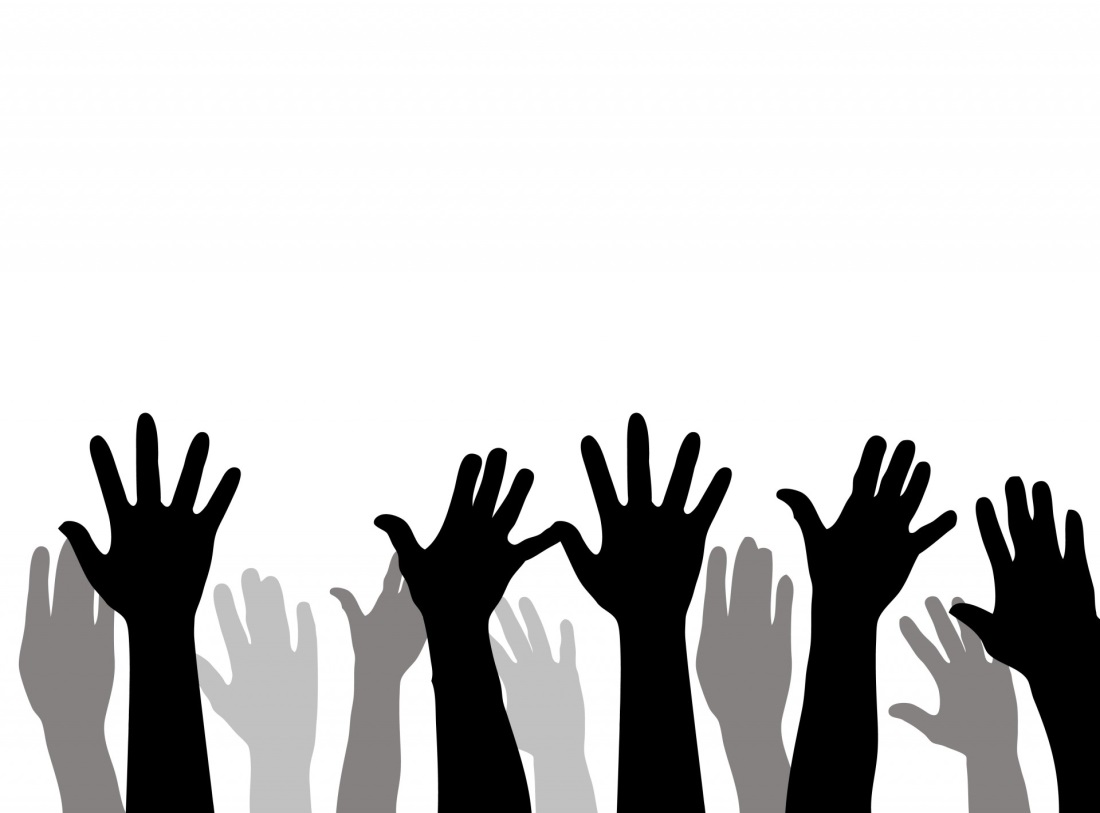 Разработчик программы: педагог дополнительного образованияСмола Елена Валерьевнастаница Старощербиновская,2017 годСОДЕРЖАНИЕНОРМАТИВНО-МЕТОДИЧЕСКИЕ ОСНОВЫ ПРОГРАММЫНормативно-методические основы разработки программы представлены в следующих документах:1. Федеральный закон Российской Федерации от 29 декабря 2012 года          № 273-ФЗ «Об образовании в Российской Федерации». 2. Концепция развития дополнительного образования детей, утвержденная распоряжением Правительства Российской Федерации от 4 сентября 2014            года № 1726-р. 3. Приказ Министерства образования и науки РФ от 29 августа 2013 года № 1008 «Об утверждении Порядка организации и осуществления образовательной деятельности по дополнительным общеобразовательным программам». 4. Приказ Министерства образования и науки РФ от 9 января 2014 года №2 «Об утверждении порядка применения организациями, осуществляющими образовательную деятельность, электронного обучения, дистанционных образовательных технологий при реализации образовательных программ». 5. Постановление Главного государственного санитарного врача Российской Федерации от 4 июля 2014 года №41 «Об утверждении СанПиН 2.4.4.3172-14 «Санитарно-эпидемиологические требования к устройству, со-держанию и организации режима работы образовательных организаций до-полнительного образования детей». 6. Методические рекомендации Министерства образования, науки и мо-лодежной политики Краснодарского края по проектированию дополнительных общеобразовательных общеразвивающих программ (2016 год). «Мы должны строить своё  будущее на прочном фундаменте. И такой фундамент – это патриотизм. Мы, как бы долго ни обсуждали, что может быть фундаментом, прочным моральным основанием для нашей страны, ничего другого всё равно не придумаем. Это уважение к своей истории и традициям, духовным ценностям наших народов, нашей тысячелетней культуре и уникальному опыту сосуществования сотен народов и языков на территории России.Нам необходимо в полной мере использовать лучший опыт воспитания и просвещения, который был и в Российской империи, и в Советском Союзе».В.В.ПутинРАЗДЕЛ I. «КОМПЛЕКС ОСНОВНЫХ ХАРАКТЕРИСТИК ОБРАЗОВАНИЯ: ОБЪЕМ, СОДЕРЖАНИЕ, ПЛАНИРУЕМЫЕ РЕЗУЛЬТАТЫ»ПОЯСНИТЕЛЬНАЯ ЗАПИСКАВведениеАктуальность проблемы патриотического воспитания детей и подростков на сегодняшний день очевидна.Патриотизм проявляется в поступках и в деятельности человека. Зарождаясь из любви к своей школе, наставникам, к «малой  Родине», патриотические чувства, пройдя через целый ряд этапов на пути к зрелости, поднимаются до общегосударственного патриотического самосознания, до осознанной любви к своему Отечеству. Патриотизм всегда конкретен, направлен на реальные объекты. Деятельная сторона патриотизма является определяющей, именно она способна преобразовать чувственное начало в конкретные для Отечества и государства дела и поступки. В патриотизме гармонично сочетаются лучшие национальные традиции народа с преданностью к служению Отечеству, стремление служить его интересам. На личностном уровне патриотизм выступает как важнейшая устойчивая характеристика человека, выражающаяся в его мировоззрении, нравственных идеалах, нормах поведения.Поэтому гражданское и военно-патриотическое воспитание способствует становлению и развитию личности, обладающей качествами гражданина и патриота своей страны. Настоящая программа определена на основе необходимости по формированию у детей и подростков патриотического сознания, чувства верности своему Отечеству и малой Родине, готовности к выполнению гражданского долга и конституционных обязанностей по защите интересов Родины, края, станицы, школы.Программа направлена на формирование и развитие личности школьника, обладающего качествами гражданина и патриота, затрагивает два основных направления системы патриотического воспитания: почтение к подвигу защитников Отечества и уважение к школе и ее традициям.Направленность дополнительной общеобразовательной программы: программа авторская, имеет социально-педагогическую направленностьНовизна Среди базовых национальных ценностей российского общества, на основе которых создавались ФГОС, на первом месте находится патриотизм.Новизна программы заключается в самом содержании, в стремлении изучать проблему патриотического воспитания углубленно, расширенно, с использованием современных интерактивных методов и форм обучения и воспитания (индивидуальные и групповые проекты, публикации, исследовательская деятельность, виртуальные экскурсии, серии презентаций, ролевые игры).Программа призвана воспитывать чувство патриотизма у детей и подростков на основе двух направлений: исследования биографий, интересных фактов из жизни земляков, приближавших победу в Великой Отечественной войне (ветеранов-участников войны, их вдов, тружеников тыла, узников концлагерей, детей войны), а также работников родной школы. Первое направление деятельности будет включать сбор информации для Книги Памяти школы и объединения ее в школьную Книгу Памяти Щербиновского района.Второе направление предполагает повышение престижа учителя, педагога, наставника посредством более близкого общения с работниками самой школы, изучение их трудовой деятельности, жизненного опыта, представляющего практический интерес для воспитанников, создание и выпуск школьной газеты либо электронного журнала.Реализация данных направлений будет происходить за счет исследовательской деятельности (изучение различных документов, книг, архивов, статей и т.д. по теме ВОв), встреч, бесед, интервью. Собранные материалы планируется передавать для публикации на страницах районной газеты, направлять для участия в конкурсах и т.д.В процессе данной деятельности у воспитанников разовьются такие качества, как патриотизм, исследовательский интерес, упорство в достижении цели; повысится грамотность, расширится словарный запас; возникнет стимул к творческой реализации; появится возможность познакомиться с разными интересными личностями. Актуальность Актуальность разработки программы подтверждается событиями в современной жизни, а именно:- экономическая дезинтеграция;- социальная дифференциация общества;- девальвация духовных ценностей.Вышеуказанные аспекты оказывают негативное влияние на общественное сознание большинства возрастных групп населения (в особенности подрастающего поколения), резко снижают воспитательное воздействие российской культуры, искусства, образования как важнейших факторов формирования патриотизма. Еще заметна частичная утрата нашим обществом традиционно российского патриотического сознания. Объективные и субъективные процессы существенно стали вносить в патриотизм изменения. К сожалению, в общественном сознании получило широкое распространение равнодушие, эгоизм, индивидуализм, цинизм, немотивированная агрессивность, неуважительное отношение к государству, социальным институтам, духовным ценностям.Эти изменения требуют нового подхода в формировании патриотического и гражданского сознания воспитанников. И одними из важнейших направлений в этой большой работе являются умение чтить и беречь память об истории своей Родины и ее народа, а также повышение престижа профессии и личности педагога и наставника. Педагогическая целесообразность Педагогическая целесообразность программы заключается в том, что предлагаемые занятия создадут благоприятные условия для формирования патриотического сознания у детей и подростков, научат их коммуникативной культуре, будут способствовать воспитанию таких душевных качеств, как дружелюбие, общительность, толерантность, почтение к родной истории и уважение к профессии педагога. Программа направлена на формирование мира ценностей человека, которые содействуют эффективному развитию социальных навыков или отдельных их элементов.Вместе с тем повышение уровня гражданственности, социальной адаптированности детей и подростков, их обучение способам успешной социализации посредством патриотического воспитания, позволили бы избежать многих проблем девиантного поведения.Отличительные особенности Отличительной особенностью программы является то, что она рассчитана не только на активных детей и подростков, но и предполагает воспитание и развитие гражданской активности у ребят, не выделяющихся в коллективе и имеющих посредственные знания. В ходе работы  проводятся обсуждения и дискуссии на волнующие и интересные темы, в процессе которых отрабатываются навыки и умения.Приоритет отдается диалогическим методам обучения, совместного поиска истины, решения воспитывающих ситуаций, удовлетворения интереса к творческому делу, что создает максимальные условия для развития личности.Теоретические знания активно подтверждаются различными играми и тренингами, что создает наиболее благоприятную атмосферу для лучшего усвоения и восприятия материала.Адресаты программыПрограмма рассчитана на подростков обоего пола в возрасте от 11 до 18 лет, не требует предварительной подготовки.Предполагаемый состав групп - разновозрастные.Уровень образования - база средней общеобразовательной школы (5 - 11 классы).Степень сформированности интересов и мотивации к данной предметной области определяется в процессе первых занятий.Наличие способностей - выдающихся талантов и способностей для участия в программе не требуется.Требования к физическому здоровью детей не предполагают особенной физической подготовки, т. к. программа не включает специальных физических нагрузок.Уровень программыПрограмма реализовывается на углубленном уровне (обучение в процессе участия в исследовательской, творческо-продуктивной и поисковой деятельности).Объём и срок освоенияСрок освоения программы - 3 года, программа содержит теоретический и практический материал (при необходимости может быть переработана и дополнена). Программа рассчитана с учётом 36-недельного учебного года из расчёта: 4 академических часа в неделю для групп первого года обучения и 6 часов в неделю для групп второго и третьего года обучения. Из основных часов педагогом выделяется один час на индивидуальную работу 2 раза в месяц для каждой группы (для подготовки воспитанников к участию в конкурсах, фестивалях и т.п.). Сроки реализации программы – 108 недель, 576 часов (теория - 96 часов, практика - 480 часов). Для первого года обучения - 36 недель, 144 часа (теория – 27 часов,  практика - 117 часов, из них индивидуальных – 17 часов); для второго и третьего года обучения 36 недель, 216 часов (теория - 34 часа, практика - 182 часа, из них индивидуальных – 18 часов).Особенности организации образовательного процесса. Формы обучения и режим занятийОсновной формой обучения является учебное занятие продолжительностью 45 минут.Занятия в группах первого года обучения начинаются с 15 сентября 2017 года и заканчиваются не позднее 31 мая 2018 года.Занятия в группах второго года обучения начинаются с 1 сентября 2017 года и заканчиваются не позднее 31 мая 2018 года.Индивидуальные занятия проводятся 2 раза в месяц по 1 часу в каждой группе (для выявления и поддержки одаренных детей, подготовки воспитанников к участию в конкурсах, фестивалях, выступлениях в СМИ и т.д.).Оптимальное количество воспитанников на занятиях  от 6 до 12 человек, что позволяет педагогу выработать определенную стратегию работы, включая специальные индивидуальные и развивающие занятия. Группы – разновозрастные. Состав группы переменный, при наборе максимально учитываются желания детей и их родителей.Расписание занятий составляется с учетом пожеланий воспитанников, их родителей, а также возможностей учреждения.Исходя из интересов и потребностей воспитанников, порядок изложенных тем и количество часов может меняться. На первом занятии и последующих (по необходимости) проводится инструктаж по ТБ.Цели и задачи дополнительной общеобразовательной программыЦели: способствовать формированию гармонично развивающейся личности посредством воспитания гражданственности, патриотизма и любви к родной школе, станице, краю и России.1) образовательные  (предметные): – развитие  познавательного  интереса к истории малой Родины, - приобретение знаний, умений и навыков в области поисково-творческой деятельности;2) личностные:– формирование общественной активности личности, - твердой гражданской позиции, - уважения к подвигу защитников Отечества;3) метапредметные:– развитие  мотивации  к поиску, накоплению и сохранению информации о жизни и подвигах соотечественников в годы ВОВ, - формирование потребности в саморазвитии, самостоятельности, ответственности, активности.	Задачи:-	проведение обоснованной организаторской деятельности по созданию условий для эффективного патриотического воспитания школьников;-	формирование эффективной работы по патриотическому воспитанию, обеспечивающей оптимальные условия развития у каждого подростка, юноши и девушки верности Отечеству, готовности приносить пользу обществу и государству;-	утверждение в сознании и чувствах воспитанников патриотических ценностей, взглядов и убеждений, воспитание уважения к культурному и историческому прошлому России, к традициям родного края, станицы, школы;-	привлечение воспитанников к работе по возрождению и сохранению культурных и духовно-нравственных ценностей родного края;- создание благоприятных условий для полезного досуга детей и подростков;- удовлетворение потребностей в творческом самовыражении, свободном общении;- расширение словарного и лексического запаса воспитанников;- расширение кругозора и стимулирование желание узнавать новое.РАЗДЕЛ II. «КОМПЛЕКС ОРГАНИЗАЦИОННО-ПЕДАГОГИЧЕСКИХ УСЛОВИЙ, ВКЛЮЧАЮЩИХ ФОРМЫ АТТЕСТАЦИИ»УЧЕБНЫЙ ПЛАН ⃰⃰ Неотъемлемой частью программы является календарный учебный график на каждую группу (Приложение 1).⃰  ⃰ Общее количество учебных часов по итогам года по независящим от педагога причинам может отличаться от запланированного.ОЖИДАЕМЫЕ РЕЗУЛЬТАТЫ:1) предметные результаты: Воспитанники будут уметь:- четко определять свою гражданскую позицию и отстаивать ее;- проводить опрос, интервью, беседу, обрабатывать и использовать полученные результаты; - являться инициаторами общественно полезных дел;- ценить и уважать труд учителей.Воспитанники будут знать:- историю своей школы, «Малой» Родины, края, страны;- положительные примеры из жизни своих земляков прошлого и настоящего;2) личностные результаты:-  сформировать у воспитанников высокий уровень общей культуры, патриотических чувств и сознания на основе исторических ценностей России, Кубани, района, родного села и школы;- воспитать любовь к своей «малой» Родине и её замечательным людям;- выработать ответственное понимание своего гражданского долга и конституционных обязанностей;-  создать благоприятные условий для нравственного интеллектуального и физического формирования личности ребенка и подрастающего поколения.3) межпредметные результаты:- воспитанники будут иметь четкое представление о подвиге, гражданской ответственности, патриотизме;- смогут самостоятельно осуществлять поисково-творческую деятельность;- самостоятельно усваивать новые знания и умения.МЕТОДЫ ОТСЛЕЖИВАНИЯ РЕЗУЛЬТАТИВНОСТИ:- педагогическое наблюдение; - описание и фиксация полученных данных на бумажном и электронном носителях; - сравнение с ожидаемым результатом программы уже достигнутых показателей; - участие в творческой работе по патриотическому воспитанию (конкурсы, проекты, статьи в СМИ и т. д.);- педагогический анализ результатов работы, активности воспитанников на занятиях и т.п.ФОРМЫ АТТЕСТАЦИИ:- подготовка аналитической справки с приложением фотоотчета (один раз в полгода);- оценочные материалы (Приложение 2).УСЛОВИЯ РЕАЛИЗАЦИИ ПРОГРАММЫ1. Материально-техническое оснащение: кабинет, столы, стулья, ноутбук или компьютер, доска, шкафы и стеллажи для хранения дидактических пособий и учебных материалов, доступ к сети «Internet», фотоаппарат или видеокамера, принтер с возможностью цветной печати.2. Методическое обеспечение Методы обучения:- словесный;- наглядный;- практический;- игровой;- творческий.Методы воспитания:- убеждение;- поощрение;- упражнение;- стимулирование;- мотивация.3. Технологии обучения3.1 Информационные:- по формам использования в образовательном процессе - интерактивное занятие, смешанный режим – электронный информационный ресурс и непосредственное общение педагог – воспитанник(и);- по типу обрабатываемой информации - данные, текст, графика, объекты реального мира;- по технологии обработки информации – предметные;3.2 Личностно-ориентированные:– технология сотрудничества;- игровые технологии (деловые, имитационные, операционные, ролевые игры);- разноуровневое обучение (дифференциация внутри группы) для продвижения одаренных и компенсации пробелов в знаниях отстающих воспитанников. 4. Формы организации учебного занятия:– беседа, - встреча с интересными людьми, - диспут, - игра, - тренинг.5.  Дидактические материалы:– раздаточные материалы, задания, упражнения (Приложение 3).- методические пособия (Список литературы, источники Интернет).В программе возможны изменения, дополнения.АЛГОРИТМ УЧЕБНОГО ЗАНЯТИЯСПИСОК ЛИТЕРАТУРЫ И ДРУГИЕ ИСТОЧНИКИПериодические изданияВоенно-патриотическое воспитание в школе. Сборник мероприятий к празднованию дня Победы, дня защитника Отечества и другим патриотическим праздникам: сценарии торжественных линеек, вечеров, литературно-музыкальных композиций, классных часов, военно-спортивных игр. Автор-составитель М.В. Видякин. - Волгоград: «Учитель», 2006.Вяземский Е.Е. Гражданское образование в основной школе. // Преподавание истории и обществознания в школе.- 2001.- № 9.Гражданственность, патриотизм, культура межнационального общения – российский путь развития. // Воспитание школьников.- 2002. – № 7.Ефремова, Г. Народная культура и патриотическое воспитание школьников / Г.Ефремова // Воспитание школьников. -2005. -№8. – С.17-18. Иоффе А.Н. Современные вызовы и риски развития гражданского образования в России. // Преподавание истории и обществознания в школе.- 2006.- № 9.Кузнецова Л.В. Развитие содержания понятий «гражданственность» и «гражданское воспитание» в педагогике ХХ века. // Преподавание истории и обществознания в школе.- 2006.- № 9.Лесняк, В.И. Патриотическое воспитание: проблемы и пути их решения / В.И.Лесняк // Педагогика. – 2006.- №5. – С.110-114. Лутовинов, В.И. Гражданско-патриотическое воспитание сегодня / В.И.Лутовинов // Педагогика. – 2006. - №5. – С.52-59. Мастер-класс для заместителей директора по воспитательной работе: Организация и планирование работы. Автор-составитель Т.М. Кумицкая.- М.: 5 за знания, 2006.Морозова, Т. Гражданская активность и самоорганизация молодежи / Т.Морозова // Человек и труд. -2010. -№5. –С.65-68. Москвичев, Н. Система воспитательной работы на муниципальном уровне: [о программе патриотического воспитания в образовательных учреждениях] / Н.Москвичев // Воспитание школьников. -2005. -38. –С.13-17. Самойлова. В. Патриотами не рождаются: [патриотическое воспитание молодежи] / В.Самойлова // Молот. -2005. -18 ноября.- С.6. Степанов, Е. Модно быть патриотом: [ВЦИОМ представил новые данные о самоидентификации россиян и их отношении к патриотизму] / Е.Степанов // Российская газета. -2005. -24 ноября. –С.3. Стрельников, В. Исторический опыт патриотического воспитания молодежи (1900-1914) / В.Стрельников, канд.ист.наук // ОБЖ. – 2006. - №2. – С.33-37. Окончание. Начало: №12. -2005; №1 -2006. Тонконогов, А.В. Патриотизм как идеология современной России / А.В.Тонконогов, канд. филос.наук // Социально-гуманитарные знания. – 2011. - №5.- С.31-38. Учебная и методическая литератураАгапова, И.А. Патриотическое воспитание в школе / И.А.Агапова, М.А.Давыдова. – М.: Айрис-пресс, 2002. -224 с.: ил.; 22 см. –(Внимание: дети!).   Аронов, А.А. Воспитывать патриотов: кн. для учителя. – М.: Просвещение, 1989. -175 с.; 21 см. Безрукова В.С. Основы духовной культуры (энциклопедический словарь педагога), 2000 г.Борисов, Н.В. Патриоты Отечества. –М.: Знание, 1988. -63, (I) с.; 20 см. – (Новое в жизни, науке, технике. Защита Отечества; 8/1988).Буторина, Т.С. Воспитание патриотизма средствами образования / Т.С. Буторина, Н.П. Овчинникова. – СПб.: Каро, 2004. – 221 с.Васюткин Д.В. Школьный музей средство патриотического воспитания школьников // Современные проблемы образования: опыт и перспективы. - Ставрополь: Изд-во СГУ, 2001. - С. 209-211.Военно-патриотическое воспитание в обучении истории при изучении Великой отечественной войны Советского Союза / 1941-1945 /: сборник статей / под ред. Н.Г.Дайри. –М.: Педагогика, 1970. – 160 с.  Военно-патриотическое воспитание детей и подростков как средство социализации/Н.К. Беспятова, Д.Е. Яковлев.-М.:Айрис-пресс,2006.-192 с.- (Методика).Воронова, Е.А. Воспитатель патриота : программы, мероприятия, игры / Е.А.Воронова. – изд. 2-е.; перераб. и доп. –Ростов н/Д: Феникс, 2008. – 282 с.; 21 см. – (Сердце отдаю людям).   Воронова, Е.А. Патриотическое воспитание в современной школе: программы, мероприятия, игры / Е.А.Воронова. – Ростов н/Д: Феникс, 2006. - 282, [1] с.; 21 см. – (Сердце отдаю детям).Горелик, Ф.Б. Воспитывая гражданина, формируя мировоззрение: кн. для учителя: из опыта работы / Ф.Б.Горелик. – М.: Просвещение, 1986. – 207, [1] с.; 21 см. Как научить детей любить Родину: пособие для реализации гос. прогр. «Патриот. воспит. граждан РФ на 2001-2005 годы» / авт.-сост.: Ю.Е.Антонов, Л.В.Левина и др.- 3-е изд.; испр. и доп. –М.: АРКТИ, 2005. -166, [1] c.; 21 см. – (Развитие и воспитание дошкольника).Колышевский, А.Ю. Патриот: [жестокий роман о национальной идее] / А.Ю.Колышевский. – М.: Эксмо, 2008. - 413, [1] c.; 21 см.Лишин, О.В. Это нужно живым: [военно-патриотическое воспитание] / О.В.Лишин. – М.: Педагогика, 1990. -204, [2] c.; 16 см. – (Пед. поиск: опыт, пробл., находки)         Овчинникова, И. Г. «Будь гражданин!». Факторы риска / И.Г.Овчинникова, И.В.Бестужев-Лада. – М.: Знание, 1989. -192 с.: ил.; 17 см. – (Нар. ун-т. Пед.фак.).Основы военно-патриотического воспитания: по спец. №2115 «Преподаватель нач. воен. обучения и физ.воспитания» / Л.А.Бублик и др.; под ред. Г.В.Средина. –М.: Просвещение, 1988. -191. (I) c.; 21 см. – (Учеб. пособие для пед. ин-тов).  Патриотическое воспитание школьников в учебном процессе: Методическое пособие / Авт.-сост. А.К. Быков, И.И. Мельниченко.-М.:ТЦ Сфера, 2007.-208с.- (Растим патриотов России)Патриотическое воспитание. Нормативные правовые документы. 2-е издание, переработанное. М.: 2006.Патриотическое воспитание. Система работы, планирование, конспекты уроков, разработки занятий. Автор-составитель И.А. Пашкович. Волгоград: «Учитель», 2006.Пирогов, В.И. Формирование активной жизненной позиции школьников: (воспитание старшеклассников в обществ.-полит. деятельности): кн.для учителей / В.И.Пирогов. –М.: Просвещение, 1981. -144 с.; 21 см.Система гражданского образования школьников: воспитание гражданской активности, социально-правовое проектирование, изучение гуманитарного права: методическое пособие/сост. Г.В. Дмитренко, Т.С. Зорина, Т.В. Черникова/под ред. Т.В. Черниковой.-М.:Глобус, 2006.-224 с.Шакаров, С.Ф. Уроки для будущего воина / С.Ф.Шакаров. – Минск: Нар. асвета, 1990. -110, [2] c.; 20 см.    Интернет-ресурсы:www.griban.ruhttp://vz.ru/society/2011/10/18/531047.html>www.radiovesti.ru/articles/2011-12-01/fm/21756>www.nakanune.ru/articles/15899http://grant-project.ru/http://yadi.sk/d/Hv2em8Jt7E3M4http://nsportal.ru/nachalnaya-shkola/www.legendtour.ru/rus/mongolia/history/khalkin-gol.shtmlhttp://victory.rusarchives.ru/https://ru.wikipedia.orghttp://festival.1september.ruстр.НОРМАТИВНО-МЕТОДИЧЕСКИЕ ОСНОВЫ ПРОГРАММЫ …………3РАЗДЕЛ I. «Комплекс основных характеристик образования: объем, содержание, планируемые результаты» …………………………………….4Пояснительная записка  ….…………………..………………………………4Введение ……………………………………..……………………..….…4Направленность дополнительной общеобразовательной программы..4Новизна …………...……….……………………………………………...4Актуальность …….………………………………………………………5Педагогическая целесообразность ………………………………………6Объём и срок освоения …………………………………………………7Особенности организации образовательного процесса. Формы обучения и режим занятий …………….……………………….……………7Цели и задачи дополнительной общеобразовательной программы…7РАЗДЕЛ II. «КОМПЛЕКС ОРГАНИЗАЦИОННО-ПЕДАГОГИЧЕСКИХ УСЛОВИЙ, ВКЛЮЧАЮЩИХ ФОРМЫ АТТЕСТАЦИИ» ……………….8УЧЕБНЫЙ ПЛАН .…………………………………..………….………..8ОЖИДАЕМЫЕ РЕЗУЛЬТАТЫ .…………………………………………11МЕТОДЫ ОТСЛЕЖИВАНИЯ РЕЗУЛЬТАТИВНОСТИ …….………11ФОРМЫ АТТЕСТАЦИИ …………………………….…………………12УСЛОВИЯ РЕАЛИЗАЦИИ ПРОГРАММЫ ……………………………12СПИСОК ЛИТЕРАТУРЫ И ДРУГИЕ ИСТОЧНИКИ …………..…………14Периодические издания ……………………….………………………....14Учебная и методическая литература ……………………………………15Интернет-источники ……………………………………………………...16ПРИЛОЖЕНИЕ № 1. Календарный учебный графикПРИЛОЖЕНИЕ № 2. Оценочные материалыПРИЛОЖЕНИЕ № 3. Дидактические материалы№п/пНаименование разделов и темВсего часовТео-рияПрак-тикаФорма аттестации123456I год обучения (4 часа на 1 группу)I год обучения (4 часа на 1 группу)I год обучения (4 часа на 1 группу)I год обучения (4 часа на 1 группу)I год обучения (4 часа на 1 группу)I год обучения (4 часа на 1 группу)Инструктаж по ТБ. Введение: основные направления работы в течение года. Игры на знакомство, тренинги на сплочение коллектива.211НаблюдениеПублицистический стиль211НаблюдениеМетоды получения информации. Индивидуальный стиль211НаблюдениеСпецифика текста (тема, идея, композиция).Фигуры речи211НаблюдениеМемуарный жанр. Личный дневник211НаблюдениеЯ – редактор. Методика работы с текстом211НаблюдениеЭпистолярный стиль. Письмо211НаблюдениеРоль фотографии в тексте211НаблюдениеПовествование211НаблюдениеОписание211НаблюдениеРассуждение211НаблюдениеЗарисовка. Фотозарисовка211НаблюдениеЗаметка и ее особенности211НаблюдениеЗаголовок. Лид211НаблюдениеРепортаж и его виды. Требования к репортеру211НаблюдениеОчерк211НаблюдениеЭссе211НаблюдениеИнтервью и его виды: портретное, информационное, интервью-монолог211НаблюдениеРецензия211НаблюдениеОтзыв211НаблюдениеСтатья211НаблюдениеХэдлайн211НаблюдениеРазработка опросника для интервью с ветераном Вов, тружеником тыла, «детьми войны», узниками концлагерей, жителями блокадного Ленинграда211Собеседова-ниеРазработка опросника для интервью с учителем,  медицинским работником школы, работниками технического персонала школы, руководящими работниками школы211Собеседова-ниеРеализация проекта «Память в сердцах»: встречи с ветеранами ВОв, участниками трудового фронта и тыла, «детьми войны», несовершеннолетними узниками концлагерей, жителями блокадного Ленинграда, проживающими на территории станицы Старощербиновской, интервьюирование, аудиозапись (видеосъемка) бесед; конспектирование и обработка полученной информации (перевод в электронный вид); создание «Сборника воспоминаний» и тематического видеофильма.40238Наблюде-ние, итоговая работаРеализация проекта «Школа в лицах»: встречи с работниками школ (в том числе бывшими), интервьюирование, аудиозапись (видеосъемка) бесед; конспектирование и обработка полученной информации (перевод в электронный вид); создание альбома «Школа в лицах».38237Наблюде-ние, итоговая работаИндивидуальные занятия: выявление и поддержка одаренных детей, подготовка воспитанников к участию в конкурсах, фестивалях, создание публицистических материалов, выступления в СМИ и др. 17017Дипломы, грамоты, благодар-ности и т.д.Итого за год*:Итого за год*:14428116II год обучения (6 часов на 1 группу)II год обучения (6 часов на 1 группу)II год обучения (6 часов на 1 группу)II год обучения (6 часов на 1 группу)II год обучения (6 часов на 1 группу)II год обучения (6 часов на 1 группу)Повторение изученного. Реализация проекта «Память в сердцах»: повторение изученных тем, закрепление умений и навыков; встречи с ветеранами ВОв, участниками трудового фронта и тыла, «детьми войны», несовершеннолетними узниками концлагерей, жителями блокадного Ленинграда, проживающими на территории ст.Старощербиновской, интервьюирование, аудиозапись (видеосъемка) бесед; конспектирование и обработка полученной информации (перевод в электронный вид); создание «Сборника воспоминаний» и тематического видеофильма.991782Наблюде-ние, собеседова-ние, итого-вая работаПовторение изученного. Реализация проекта «Школа в лицах»: повторение изученных тем, закрепление умений и навыков; встречи с работниками школ (в том числе бывшими), интервьюирование, аудиозапись (видеосъемка) бесед; конспектирование и обработка полученной информации (перевод в электронный вид); создание альбома «Школа в лицах».991782Наблюде-ние, собеседова-ние, итоговая работаИндивидуальные занятия: выявление и поддержка одаренных детей, подготовка воспитанников к участию в конкурсах, фестивалях, создание публицистических материалов, выступления в СМИ и др.18018Дипломы, грамоты, благодар-ности и т.д.Итого за год*:Итого за год*:21634182III год обучения (6 часов на 1 группу)III год обучения (6 часов на 1 группу)III год обучения (6 часов на 1 группу)III год обучения (6 часов на 1 группу)III год обучения (6 часов на 1 группу)III год обучения (6 часов на 1 группу)Повторение изученного. Реализация проекта «Память в сердцах»: повторение изученных тем, закрепление умений и навыков; встречи с ветеранами ВОв, участниками трудового фронта и тыла, «детьми войны», несовершеннолетними узниками концлагерей, жителями блокадного Ленинграда, проживающими на территории станицы Старощербиновской, интервьюирование, аудиозапись (видеосъемка) бесед; конспектирование и обработка полученной информации (перевод в электронный вид); создание «Сборника воспоминаний» и тематического видеофильма.991782Наблюде-ние, итоговая работаПовторение изученного. Реализация проекта «Школа в лицах»: повторение изученных тем, закрепление умений и навыков; встречи с работниками школ (в том числе бывшими), интервьюирование, аудиозапись (видеосъемка) бесед; конспектирование и обработка полученной информации (перевод в электронный вид); создание альбома «Школа в лицах».991782Наблюде-ние, итоговая работаИндивидуальные занятия: выявление и поддержка одаренных детей, подготовка воспитанников к участию в конкурсах, фестивалях, создание публицистических материалов, выступления в СМИ и др.18018Дипломы, грамоты, благодар-ности и т.д.Итого за год*:Итого за год*:21634182Итого за время реализации Программы ⃰  ⃰:Итого за время реализации Программы ⃰  ⃰:57696480БлокиЭтапыЗадачиСодержание деятельностиРезультат12345ПодготовительныйОрганизаци-онныйПодготовка к работе на занятииСоздание психологического настроя на учебную деятельность и активизация вниманияВосприятиеПодготовительныйПровероч-ныйУстановление правиль-ности и осознанности выполнения домашнего задания (если таковое было), выявление пробелов и их коррекцияПроверка домашнего задания (творческого, практического), проверка усвоения знаний предыдущего занятияСамооценка, оценочная деятельность педагогаО с н о в н о йМотиваци-онный (под-готовка к восприятию нового)Обеспечение мотивации и принятие цели учебно-познавательной деятельностиСообщение темы, цели занятия, начало учебной деятельности (эвристический вопрос)Осмысление возможного начала работыО с н о в н о йУсвоение новых знаний и уменийОбеспечение восприя-тия, осмысления и пер-вичного запоминания связей и отношений Использование заданий и вопросов, которые активизируют познавательную деятельностьОсвоение новых знанийО с н о в н о йПервичная проверка понимания изученногоУстановление правиль-ности усвоения матери-ала, выявление ошибоч-ных представлений Применение пробных практических заданий, которые сочетаются с объяснениемОсознанное усвоение нового материалаО с н о в н о йЗакрепление новых знанийОбеспечение усвоения новых знаний, способов действий и их примененияПрименение тренировочных упражнений, заданий, которыеОсознанное усвоение нового материалаО с н о в н о йОбобщение и системати-зация знанийФормирование целостного представле-ния знаний по темеИспользование бесед и практических заданийОсмысление выполненной работыО с н о в н о йКонтроль-ныйВыявление качества и уровня овладения знани-ями, самоконтроль и коррекция Использование тестовых заданий, устного (письменного) опроса и т.д.Рефлексия, осмысление результатовИ т о г о в ы йИтоговыйАнализ и оценка успеш-ности достижения цели, определение перспективПодведение итогов занятияСамоутверж-дение в успешностиИ т о г о в ы йРефлексив-ныйМобилизация на самооценкуСамооценка работоспособ-ности, психологического состояния, причин некачест-венной работы, результатив-ности и полезностиПроектиро-вание соб-ственной деятельности И т о г о в ы йИнформа-ционныйПонимание цели, содержания, логики дальнейшего занятияИнформация о содержании задания, определение места и роли задания в системе последующих занятийОпределение перспектив деятельности